Вопросы викторины « Самарский  край ни в чем неповторим!»
1. Любимое место жителей Самарской области – Самарская Лука. Считается, что кусочек красоты Самары образован от изгиба реки Волги с Усинским заливом. Отсюда открывается прекрасный вид на пестрые горы, рельеф обладает уникальными формами, климат, позволяющий наслаждаться природой и отдыхать от ежедневной суеты. Палитра разнообразной флоры, фауны готовы приветствовать своей дикой красотой.    А знаете ли Вы - какая пещера Самарской Луки, связана с именем Степана Разина? 2. Известно, что в штольнях Самарской Луки зимуют летучие мыши не только из России, но и со всей Европы. А почему зимой тревожить летучих мышей особенно опасно?3. В Самарской области есть озеро, которое получило  своё название за необычную окраску  воды. Расположено оно в карстовой воронке, чем и объясняется его  круглая форма.  Среди уникальных особенностей этого озера стоит отметить, что температура воды круглый год держится отметки +8 по Цельсию.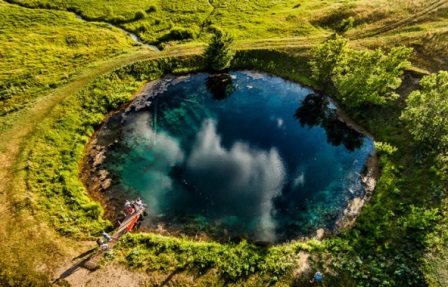 Как называется это озеро, где находится? 4. Известно, что город Самара назван по имени реки, на которой он был основан. А откуда пошло название реки Самара?5. Название этого дерева, растущего в нашем крае, зашифровано в загадке:В дереве этом четыре угодья: первое - от тьмы свет, второе - слабому здоровье, третье-мертвому пеленанье, четвертое-людям колодец. Что это за дерево? И как расшифровывается загадка?6. Назовите два  искусственных  моря, расположенных в пределах Самарской области. 7. Наш город Отрадный расположен на берегу рек Большой Кинель. А что обозначает слово Кинель? 8. Какому поэту принадлежат строки о городе Отрадном? 
Что там, за городом моим? –Леса, поля, Кинель певучий…Хоть бег годов неумолим,Я не страшусь ненастной тучи.Люблю свою седую РусьИ жить в России мне не страшно,Всю жизнь Отечеством горжусь,И на столе питье и брашно.*И как влюблённый человек,Я не боюся помрачений,Люблю смотреть порой вечернейВ окно на падающий снег…*Брашно – пища, еда (словарь Даля).. 9.   В Самаре работает уникальный  музей, который рассказывает об одном замечательном животном - ……….. Это единственный музей такого типа в России. Здесь проводятся различные представления и выставки, мастер-классы и кружки. Какому животному посвящен этот музей?10. Эта птица населяет различные типы леса, предпочитая боры, широколиственные островные леса.   В настоящее время по Самарской области известно 20 мест гнездования этих птиц. 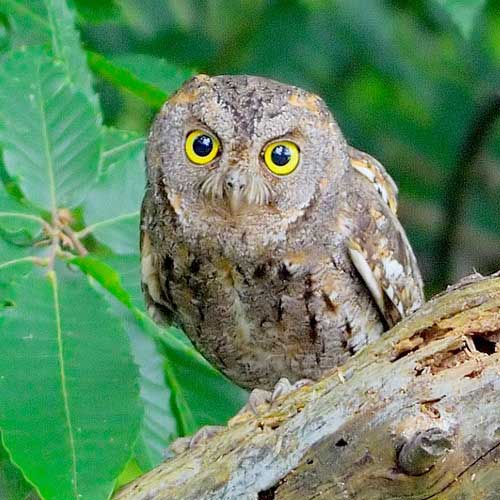 Крик этой птицы  — печальный мелодичный посвист «сплю-ю», повторяется с интервалом 2—3 секунды. За крик она и получила название.Как же называется эта птица? 12. В 230 километрах от Самары расположено редкое и уникальное  для Самарской области явление - маленький ручеёк, петляя среди деревьев, вдруг срывается с высокого обрыва водопадом вниз. Как называется этот водопад, и в каком районе Самарской области он расположен? 13. Недалеко от места, где Волга соединяется с рекой Сок, с распростертыми объятиями встречает на красивейшее место самарской области. 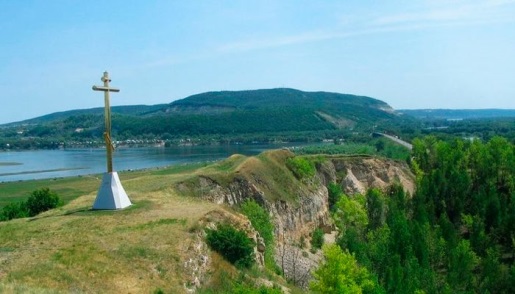 Бывал здесь  во время Азовского похода и  сам Петр I. Что это за место и чем оно еще примечательно?14. В 1890 году Самарская городская Дума издала указ, в котором в городе дозволялась езда на эти животных только с 24.00 до 7 часов утра, а в другое время на них можно было ездить в Засамарской слободе, на косе реки Волги и у хлебных амбаров, не поднимаясь в город. Этими животными были…15. Назовите автора этих стихов:В юном сердце зреет с детства,
Что питал во цвете лет, -
Песню русскую в наследство
Мне оставил бедный дед;
И еще – любовь большую
К Волге, к сизым Жигулям,
В знак того, что Русь такую
В мире уж не встретить нам!..
Не расстаться мне с Россией –
Плоть ее во мне и кровь…
Берегу я к Волге синей
Свою верную любовь;
И куда бы путь мой долгий
Ни забросил вдаль меня, -
Бьет родник под сердцем: с Волги
Началася Русь моя!..Благодарим за ответы!